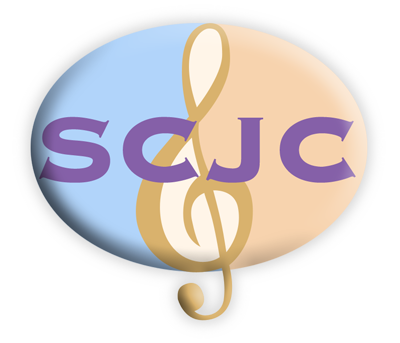 SCJC Main Choir Concerts – 2016Dear Parents/Choristers,Below is an updated list of concerts for the rest of this year. Please put these in your diary as soon as possible to ensure maximum attendance.Best wishes,Charles RhodesMusical DirectorSaturday 12th March – Ashby Wesley Methodist Church, Scunthorpe.Arrive 5.00pm, concert start 6.30pm.Saturday 16th April – Joint concert with Leeds Vocal Movement. St George’s Church, Leeds.  Coaches leave 2.30pm. Concert start 7.30pm. Coaches return 11pm.Saturday 18th May – Joint concert with Shower Singers in Scunthorpe. Concert start time & venue tbcFriday 27th May – Scunthorpe Music Festival (instead of Friday rehearsal)Saturday 18th June – St John’s Burlington, Bridlington. Coaches leave at 3.00pm, concert start at 7pm, coaches return 11pm.Thursday 7th July – Primary Celebration, Baths Hall, Scunthorpe. Time tbc(Friday 8th July – Final Rehearsal)Saturday 9th July – Leaver’s ConcertFriday 19th August – Tuesday 23rd August – Tour to Edinburgh Fringe Festival. Dates and venues of concerts tbc